Direction de la Recherche, de l’Enseignement Supérieur,Des Formations Sanitaires et SocialesAppel à manifestation d’intérêt (AMI) Soutien aux établissements de l’enseignement supérieur en Hauts-de-France2022 - 2024Dossier de candidature à renvoyer à l’adresse mail suivante : enseignementsuperieur.ami@hautsdefrance.frDate limite de dépôt : 30 mai 2022Cet appel à manifestation d’intérêt a pour objectifs de renforcer l’attractivité des établissements ou antennes déconcentrées en Hauts-de-France, d’accompagner la dynamique de territorialisation de l’enseignement supérieur impulsée par le Schéma Régional de l’Enseignement Supérieur et de la Recherche (SRESRI 2017 - 2021), de permettre l’expérimentation d’actions innovantes visant à renforcer la réussite et l’insertion des étudiants.L’appel à manifestation d’intérêt est composé de 3 axes. Les candidatures des porteurs de projet peuvent être déposées sur tout ou partie de ceux-ci. L’Axe 1 - Développer l’attractivité des établissements et des antennes d’université situés en zones rurales et/ou dans des territoires périphériques, les bénéficiaires sont : les établissements publics de coopération intercommunale (EPCI), les universités et les établissements d'enseignement supérieur privé d'intérêt général (EESPIG).  L’Axe 2 - Accompagner les dynamiques de territorialisation de l’enseignement supérieur, les bénéficiaires sont : les établissements publics de coopération intercommunale (EPCI), les universités et les établissements d'enseignement supérieur privé d'intérêt général (EESPIG).L’Axe 3 - Favoriser la réussite des étudiants et leur insertion professionnelle, les bénéficiaires sont : les universités et les établissements d'enseignement supérieur privé d'intérêt général (EESPIG).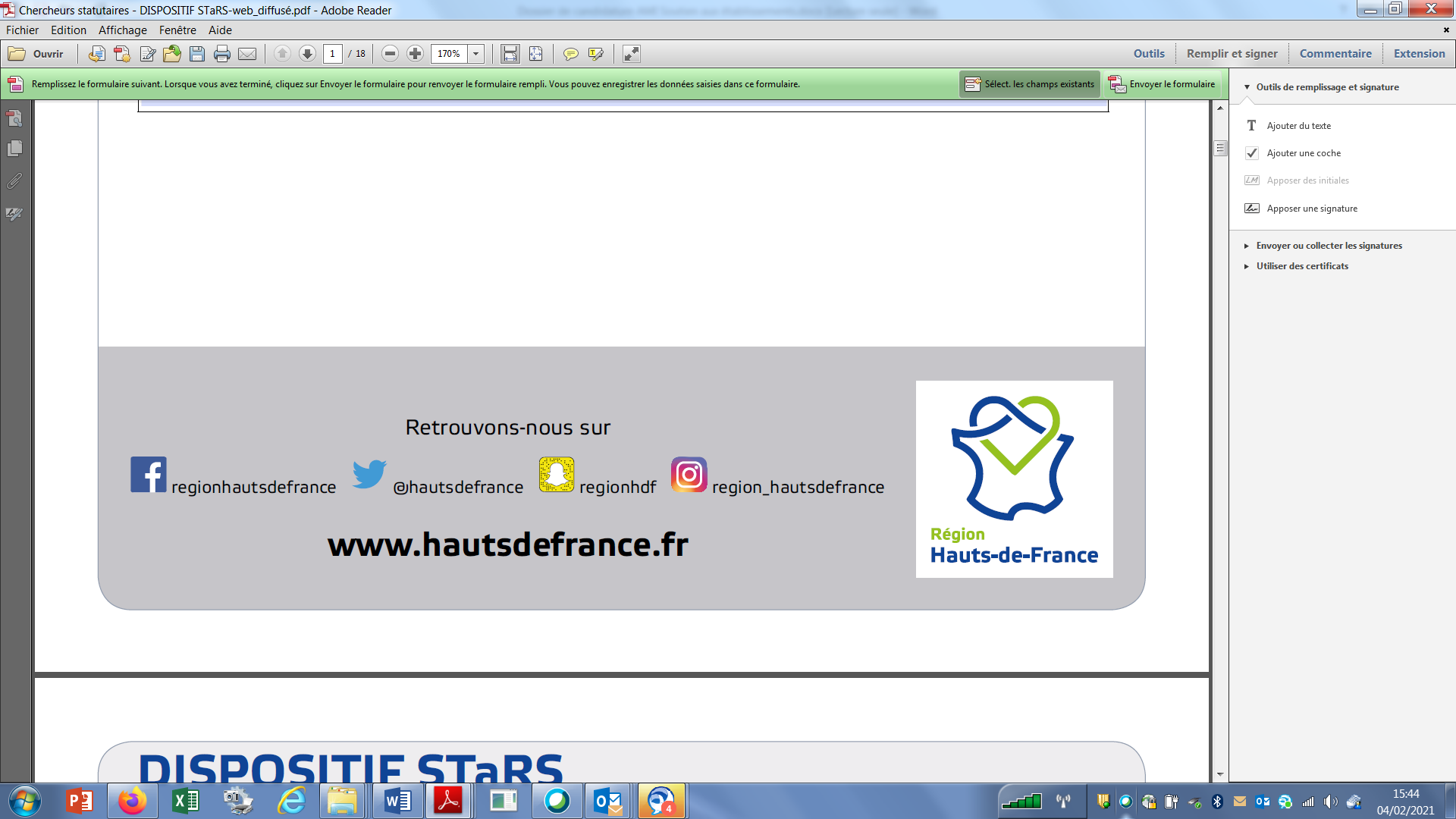 Développer l’attractivité des établissements et des antennes d’université situés en zones rurales et/ou dans des territoires périphériquesInformations concernant l’établissement et le référent Identité de l’établissement d’enseignement supérieur :Nom de l'Établissement :……………………………………………………………………………….Sigle : …………………………………………………………………………………………………….Adresse principale : …………………………………………………………………………………….Téléphone : ………………………………………………………………………………………………Forme juridique : ………………………………………………………………………………………..Statut : ……………………………………………………………………………………………………N° SIRET : ……………………………………………………………………………………………….Code APE : ………………………………………………………………………………………………N° NAF : ………………………………………………………………………………………………….EESPIG : 	Oui 			Non	Identité du référent :Nom et Prénom du référent : ………………………………………………………………………….Fonction du référent : ………………………………………………………………………………….Téléphone : ……………………………………………………………………………………………..Mail : ……………………………………………………………………………………………………..Territoire d’origineCommunauté d’agglomération du Pays de Saint-Omer : 		Communauté d’agglomération du Boulonnais			Communauté d’agglomération du Calaisis			Communauté d’agglomération Maubeuge-Val de Sambre		Communauté d’agglomération du Cambrésis			Communauté d’agglomération du Beauvaisis			Communauté d’agglomération du Saint-Quentinois		Communauté d’agglomération du Pays de Laon			Communauté d’agglomération du  Soissonnais			Communauté d'agglomération Creil Sud Oise			Agglomération de la Région de Compiègne			Présentation du projetDate de début : JJ/MM/AAAA 			Date de fin : JJ/MM/AAAA1 - Présentation synthétique du projet1.1 - Résumé du projet2 500 caractères maxi1.2 - Résultats attendus2 500 caractères maxi1.3 – Positionnement de l’actionAction nouvelle :			Oui		Non	Amplification d’actions existantes : 	Oui		Non	2 - Présentation détaillée du projet2.1 - Description du projetCette description doit faire apparaître de manière synthétique :- Le contexte et l’historique du projet : - Dans quels axes du SRESRI s’inscrit votre action ?- Un état des lieux sur le sujet : - L'objectif du projet :- La méthodologie utilisée :- Le type de gouvernance/pilotage du projet mis en place : - Les différentes étapes de réalisation et le calendrier associé :- Le volet innovant du projet : - Les perspectives à 1 an - 2 ans : - La justification des moyens sollicités (adéquation entre le projet et les moyens sollicités) : - Les résultats attendus :2.2 - Dépenses éligibles ciblées3 - Budget prévisionnel – Voir doc Excel dans le dossier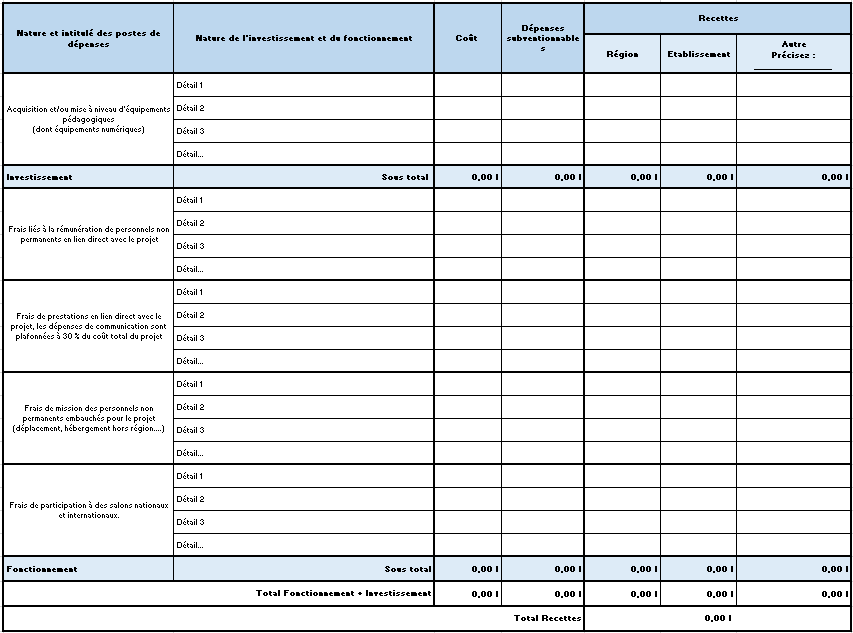 4 - Liste des pièces à fournir 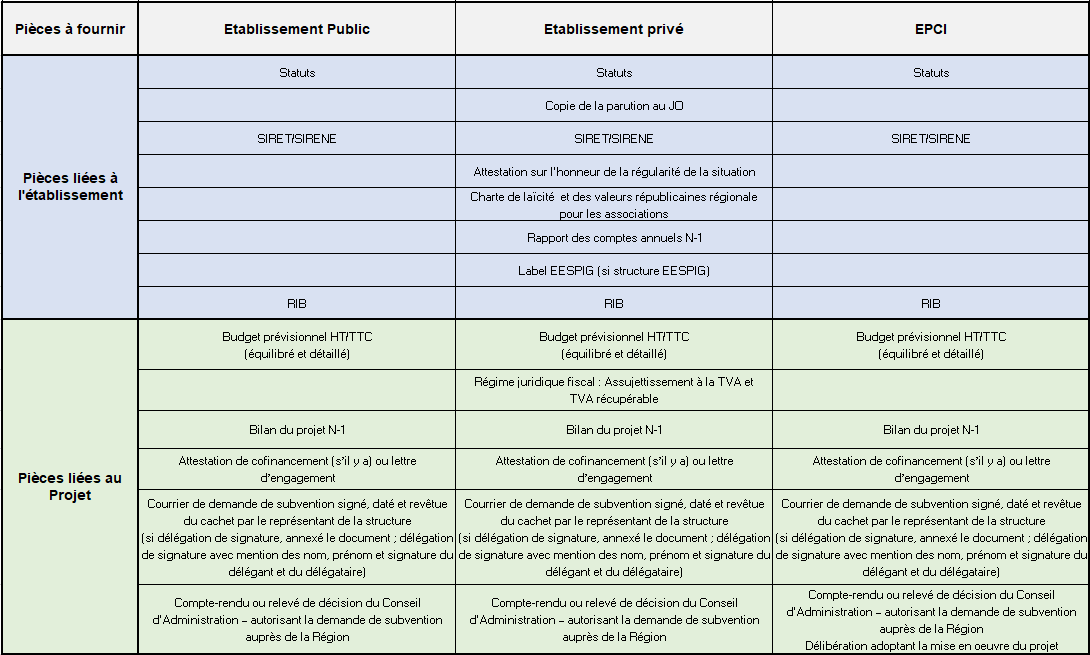 Si vous avez déjà fourni les pièces dans le cadre d’un axe et que vous déposez sur plusieurs axes, ne mettez que le budget prévisionnel de l’axe concerné !Date : Signature du Président et cachet de l’établissement/!\ Mentions légales : Les informations recueillies font l’objet d’un traitement informatisé destiné à la gestion de l’appel à manifestation d’intérêt pour le soutien aux établissements d’enseignement supérieur. Les destinataires des données sont les agents de le DRESS : (Direction de la Recherche, de l’Enseignement Supérieur et des formations Sanitaires et Sociales). Conformément à la loi informatique et libertés du 6 janvier 1978, vous pouvez bénéficier d’un droit d’accès et de rectification aux informations qui vous concernent. Si vous souhaitez exercer ce droit et obtenir des informations vous concernant, veuillez-vous adresser au service Enseignement Supérieur de la DRESS :DRESS151 avenue du Président Hoover59555 LILLE CEDEX : 0800 026 080Accompagner les dynamiques de territorialisation de l’enseignement supérieurInformations concernant l’établissement et le référent Identité de l’établissement d’enseignement supérieur :Nom de l'Établissement :……………………………………………………………………………….Sigle : …………………………………………………………………………………………………….Adresse principale : …………………………………………………………………………………….Téléphone : ………………………………………………………………………………………………Forme juridique : ………………………………………………………………………………………..Statut : ……………………………………………………………………………………………………N° SIRET : ……………………………………………………………………………………………….Code APE : ………………………………………………………………………………………………N° NAF : ………………………………………………………………………………………………….EESPIG : 	Oui 			Non	Identité du référent :Nom et Prénom du référent : ………………………………………………………………………….Fonction du référent : ………………………………………………………………………………….Téléphone : ……………………………………………………………………………………………..Mail : ……………………………………………………………………………………………………..Identité de l’EPCI :Nom de l'Établissement :……………………………………………………………………………….Sigle : …………………………………………………………………………………………………….Adresse principale : …………………………………………………………………………………….Téléphone : ………………………………………………………………………………………………Forme juridique : ………………………………………………………………………………………..Statut : ……………………………………………………………………………………………………Identité du référent :Nom et Prénom du référent : ………………………………………………………………………….Fonction du référent : ………………………………………………………………………………….Téléphone : ……………………………………………………………………………………………..Mail : ……………………………………………………………………………………………………..Territoire d’origineMétropole Européenne de Lille						Communauté d’Agglomération du Pays de Saint-Omer 			Communauté Urbaine d’Arras						Communauté d’Agglomération Amiens Métropole				Communauté Urbaine de Dunkerque					Présentation du projetDate de début : JJ/MM/AAAA 			Date de fin : JJ/MM/AAAA1 - Présentation synthétique du projet1.1 - Résumé du projet2 500 caractères maxi1.2 - Résultats attendus2 500 caractères maxi1.3 – Positionnement de l’actionAction nouvelle :			Oui		Non	Amplification d’actions existantes : 	Oui		Non	2 - Présentation détaillée du projet2.1 - Description du projetCette description doit faire apparaître de manière synthétique :- Le contexte et l’historique du projet : - Dans quels axes du SRESRI s’inscrit votre action ?- Un état des lieux sur le sujet : - L'objectif du projet :- La méthodologie utilisée :- Le type de gouvernance/pilotage du projet mis en place : - Les différentes étapes de réalisation et le calendrier associé :- Le volet innovant du projet : - Les perspectives à 1 an - 2 ans : - La justification des moyens sollicités (adéquation entre le projet et les moyens sollicités) : - Les résultats attendus :2.2 - Dépenses éligibles ciblées3 - Budget prévisionnel – Voir doc Excel dans le dossier4 - Liste des pièces à fournir Si vous avez déjà fourni les pièces dans le cadre d’un axe et que vous déposez sur plusieurs axes, ne mettez que le budget prévisionnel de l’axe concerné !Date : Signature du Président et cachet de l’établissement/!\ Mentions légales : Les informations recueillies font l’objet d’un traitement informatisé destiné à la gestion de l’appel à manifestation d’intérêt pour le soutien aux établissements d’enseignement supérieur. Les destinataires des données sont les agents de le DRESS : (Direction de la Recherche, de l’Enseignement Supérieur et des formations Sanitaires et Sociales). Conformément à la loi informatique et libertés du 6 janvier 1978, vous pouvez bénéficier d’un droit d’accès et de rectification aux informations qui vous concernent. Si vous souhaitez exercer ce droit et obtenir des informations vous concernant, veuillez-vous adresser au service Enseignement Supérieur de la DRESS :DRESS151 avenue du Président Hoover59555 LILLE CEDEX : 0800 026 080Favoriser la réussite des étudiants et leur insertion professionnelleInformations concernant l’établissement et le référent Identité de l’établissement d’enseignement supérieur :Nom de l'Établissement :……………………………………………………………………………….Sigle : …………………………………………………………………………………………………….Adresse principale : …………………………………………………………………………………….Téléphone : ………………………………………………………………………………………………Forme juridique : ………………………………………………………………………………………..Statut : ……………………………………………………………………………………………………N° SIRET : ……………………………………………………………………………………………….Code APE : ………………………………………………………………………………………………N° NAF : ………………………………………………………………………………………………….EESPIG : 	Oui 			Non	Identité du référent :Nom et Prénom du référent : ………………………………………………………………………….Fonction du référent : ………………………………………………………………………………….Téléphone : ……………………………………………………………………………………………..Mail : ……………………………………………………………………………………………………..Présentation du projetDate de début : JJ/MM/AAAA 			Date de fin : JJ/MM/AAAA1 - Présentation synthétique du projet1.1 - Résumé du projet2 500 caractères maxi1.2 - Résultats attendus2 500 caractères maxi1.3 – Positionnement de l’actionAction nouvelle :			Oui		Non	Amplification d’actions existantes : 	Oui		Non	2 - Présentation détaillée du projet2.1 - Description du projetCette description doit faire apparaître de manière synthétique :- Le contexte et l’historique du projet : - Dans quels axes du SRESRI s’inscrit votre action ?- Un état des lieux sur le sujet : - L'objectif du projet :- La méthodologie utilisée :- Le type de gouvernance/pilotage du projet mis en place : - Les différentes étapes de réalisation et le calendrier associé :- Le volet innovant du projet : - Les perspectives à 1 an - 2 ans : - La justification des moyens sollicités (adéquation entre le projet et les moyens sollicités) : - Les résultats attendus :2.2 - Dépenses éligibles ciblées3 - Budget prévisionnel – Voir doc Excel dans le dossier4 - Liste des pièces à fournir u Si vous avez déjà fourni les pièces dans le cadre d’un axe et que vous déposez sur plusieurs axes, ne mettez que le budget prévisionnel de l’axe concerné !Date : Signature du Président et cachet de l’établissement/!\ Mentions légales : Les informations recueillies font l’objet d’un traitement informatisé destiné à la gestion de l’appel à manifestation d’intérêt pour le soutien aux établissements d’enseignement supérieur. Les destinataires des données sont les agents de le DRESS : (Direction de la Recherche, de l’Enseignement Supérieur et des formations Sanitaires et Sociales). Conformément à la loi informatique et libertés du 6 janvier 1978, vous pouvez bénéficier d’un droit d’accès et de rectification aux informations qui vous concernent. Si vous souhaitez exercer ce droit et obtenir des informations vous concernant, veuillez-vous adresser au service Enseignement Supérieur de la DRESS :DRESS151 avenue du Président Hoover59555 LILLE CEDEX : 0800 026 080Critères d’éligibilitéL’appel à manifestation d’intérêt soutiendra chaque année un nombre de projets à fort impact dans la limite des crédits qui auront été réservés.Modalités d’évaluation :Les projets présentés seront notamment évalués sur la base des critères suivants : La pertinence de la proposition au regard de :La Stratégie Régionale de l’Enseignement supérieur, de la Recherche et de l’Innovation des Hauts de FranceLa Stratégie locale de l’Enseignement supérieur, de la Recherche et de l’InnovationLa stratégie du/des établissement(s) porteur(s)L’impact global du projet : Ambition qualitative et quantitative, en fonction des cibles viséesTaille critique et effet structurant du projet pour les acteurs de l’enseignement supérieurLa qualité des partenariats opérationnels et financiers mobilisés dans la réalisation du projetLa qualité du plan de financement :Effet incitatif : la subvention doit contribuer à amorcer ou amplifier le projetEffet de levier des financements sur les cofinancements privésQualité du montage : optimisation des coûts, solidité du plan de financementPerspectives de pérennisation du projet, La qualité de la gouvernance du projet et de ses modalités de suiviModalités de l’aideL’appel à manifestation d’intérêt est composé de 3 axes. Les candidatures des porteurs de projet peuvent être déposées sur tout ou partie de ceux-ci. Les projets présentés devront avoir une période d’exécution au maximum de 2 ans.ObjectifsCet appel à manifestation d’intérêt 2022 a pour ambitions :Le renforcement de l’attractivité des établissements ou antennes déconcentrés en Hauts-de-France,L’accompagnement de la dynamique de territorialisation de l’enseignement supérieur impulsé par le Schéma régional de l’enseignement supérieur et de la recherche (SRESRI),L’expérimentation d’actions innovantes visant à renforcer la réussite et l’insertion des étudiants.Axe 1 : Développer l’attractivité des établissements et des antennes d’université situés en zones rurales et/ou dans des territoires périphériques Objectifs : la Région Hauts-de-France bénéficie d’un fort maillage territorial de l’enseignement supérieur contribuant à promouvoir sur l’ensemble du territoire une dynamique d’excellences. Au travers cet axe 1 de l’AMI, la Région souhaite soutenir des actions innovantes qui contribueront à renforcer l’attractivité des sites déconcentrés d’enseignements supérieurs, à développer une offre de formation de proximité visant à lever les difficultés d’accès à l’enseignement supérieur auprès d’une population confrontée à des difficultés de mobilités.L’AMI 2022 peut soutenir les projets de création d’une nouvelle offre de formations de la part des établissements d’enseignement supérieur. Il peut contribuer également à densifier l’offre de formations sur un site afin d’en renforcer l’attractivité. L’AMI ne peut être sollicité pour la mise en œuvre de directives nationales ou la mise en place d’actions relevant des obligations de l’établissement. Le projet déposé doit s’intégrer dans la stratégie spécifique de l’établissement.Les projets de recherche ne sont pas éligibles à l’AMI.Territoires éligibles : Communauté d’Agglomération du Pays de Saint-Omer, Communauté d’Agglomération du Boulonnais, Communauté d’Agglomération du Calaisis, Communauté d’Agglomération Maubeuge-Val de Sambre, Communauté d’Agglomération du Cambrésis, Communauté d’Agglomération du Beauvaisis, Communauté d’Agglomération du Saint-Quentinois, Communauté d’Agglomération du Pays de Laon, Communauté d’Agglomération du Soissonnais, Communauté d'Agglomération Creil Sud Oise, Agglomération de la Région de Compiègne. Montant de l’aide : •	Fonctionnement : 80 000 € dans la limite de 50 % du montant des dépenses subventionnables•	Investissement : 50 000 € dans la limite de 50 % du montant des dépenses subventionnablesIl n’est pas possible pour un porteur de projet de présenter plusieurs projets pour un même territoire.Structures cibles : Etablissement public de coopération intercommunale, universités, les établissements d'enseignement supérieur privé d'intérêt général (EESPIG).).  Dépenses éligibles :Acquisition et/ou mise à niveau d’équipements pédagogiques (dont équipements numériques)Frais liés à la rémunération de personnels non permanents en lien direct avec le projetFrais de mission des personnels non permanents embauchés pour le projet (déplacement, hébergement hors région….)Frais de prestations en lien direct avec le projet (dont frais d’études, frais de communication)Frais de participation à des salons nationauxL’ensemble des dépenses présentées doivent être en lien direct avec le projetDépenses non éligibles :Rémunérations des personnels permanents, Formations professionnelles internes à destination du personnel enseignant, administratif et technique,Frais de missions récurrents (tous personnels confondus et étudiants) ou liés les déplacements inter-sites universitaires,Dépenses liées à des projets de recherche,Dépenses liées à des travaux,Frais généraux de structure et frais de gestion,Dépenses liées à une Assistance à Maitrise d’Ouvrage.Axe 2 : Accompagner les dynamiques de territorialisation de l’enseignement supérieurObjectifs : l’enseignement supérieur entretient un lien très particulier et très fort avec le territoire. Il l’aménage, le structure et contribue à son adaptation aux mutations socio-économiques notamment en développant une offre accessible et cohérente avec les aspirations des jeunes, aux besoins des entreprises.L’objectif de l’axe 2 de l’appel à manifestation d’intérêt est de soutenir les projets issus des schémas locaux de l’enseignement supérieur et de la recherche (SLESRI) ayant fait l’objet d’une contractualisation avec la Région, ou, les projets impulsés par une dynamique d’enseignement supérieur au niveau des territoires qui n’ont pas encore contractualisé avec la Région. L’AMI 2022 propose, en effet, dans cet axe, de mobiliser les agglomérations qui souhaitent développer l’attractivité de leur enseignement supérieur et accroître l’insertion de leurs jeunes diplômés.Par ailleurs, les projets de recherche ne sont pas éligibles à l’AMI.Projets éligibles : Action innovante contribuant à l’amélioration des conditions de vie étudiante sur le territoire, action visant au décloisonnement entre acteurs académiques et économiques,  conception de formation répondant aux  besoins du territoire.Territoires éligibles : Les territoires ayant contractualisé avec la Région. A ce jour, 5 territoires ont contractualisé avec la Région : Amiens, Arras, Dunkerque, Lille, Saint-Omer.Les territoires qui n’ont pas encore contractualisé avec la Région mais qui ont (ou souhaitent) développé une politique locale dédiée à l’enseignement supérieur et à l’insertion des jeunes diplômés avec pour objectif une contractualisation avec la Région dans le cadre du schéma régional de l’Enseignement Supérieur, de la Recherche et de l’Innovation. Pour être éligible, le territoire devra au préalable avoir manifesté auprès de la Région son souhait de contractualiser avec elle dans le cadre du schéma régional de l’Enseignement Supérieur, de la Recherche et de l’Innovation.Montant de l’aide : •	Fonctionnement : 50 000 € dans la limite de 50 % du coût total éligible•	Investissement : 50 000 € dans la limite de 50 % du montant des dépenses subventionnablesL’octroi de l’aide est conditionné à un cofinancement du territoire. Il n’est pas possible pour un porteur de projet de présenter plusieurs projets pour un même territoire.Structures cibles : Etablissement public de coopération intercommunale, universités, les établissements d'enseignement supérieur privé d'intérêt général (EESPIG).Dépenses éligibles :Acquisition et/ou mise à niveau d’équipements pédagogiques (dont équipements numériques),Frais liés à la rémunération de personnels non permanents en lien direct avec le projet,Frais de mission des personnels non permanents embauchés pour le projet (déplacement, hébergement hors région….), Frais de prestations en lien direct avec le projet ; les dépenses de communication sont plafonnées à 30 % du coût total du projet, Frais de participation à des salons nationaux.L’ensemble des dépenses présentées doivent être en lien direct avec le projet.Dépenses non éligibles :Rémunérations des personnels permanents,Formations professionnelles internes à destination du personnel enseignant, administratif et technique,Frais de déplacements récurrents (tous personnels confondus et étudiants) ou les déplacements inter-sites universitaires,Dépenses liées à des projets de recherche,Dépenses liées à des travaux,Frais généraux de structure et frais de gestion,Dépenses liées à une Assistance à Maitrise d’Ouvrage.Axe 3 – Favoriser la réussite des étudiants et leur insertion professionnelleObjectifs : Afin de favoriser la réussite et l’excellence dans l’enseignement supérieur, il est nécessaire de propager les nouvelles méthodes pédagogiques, de favoriser la dissémination des outils nécessaires à leur application et de promouvoir l’usage des technologies numériques. Les établissements d’enseignement supérieur des Hauts-de-France ont très largement investi ce champ. Au travers l’axe 3, la Région souhaite soutenir les stratégies dédiées à l’innovation pédagogique des établissements en favorisant l’expérimentation d’actions innovantes pouvant notamment être essaimées sur l’ensemble du territoire régional. Cette démarche inclut les actions innovantes contribuant à favoriser la mise en relation des étudiants avec la sphère économique ; recherche de stages, de recherche d’emploi, insertion et de connaissance des entreprises locales, nationales et internationales. Montant de l’aide : •	Fonctionnement : 50 000 € dans la limite de 50 % du montant des dépenses subventionnables. Dans le cadre d’un projet inter-établissements, le plafond de l’aide régionale sera porté à 100 000 € dans la limite de 60 % du montant des dépenses subventionnables•	Investissement : 50 000 € dans la limite de 50 % du montant des dépenses subventionnablesIl n’est pas possible pour un porteur de projet de présenter plusieurs projets pour cet axe.Structures cibles : les universités, les établissements d'enseignement supérieur privé d'intérêt général (EESPIG).  Dépenses éligibles :Acquisition et/ou mise à niveau d’équipements pédagogiques (dont équipements numériques),Frais liés à la rémunération de personnels non permanents en lien direct avec le projet,Frais de mission des personnels non permanents embauchés pour le projet (déplacement, hébergement hors région….), Frais de prestations en lien direct avec le projet ; les dépenses de communication sont plafonnées à 30 % du coût total du projet,Frais de participation à des salons nationaux.L’ensemble des dépenses présentées doivent être en lien direct avec le projet.Dépenses non éligibles :Rémunérations des personnels permanents,Formations professionnelles internes à destination du personnel enseignant, administratif et technique,Frais de déplacements récurrents (tous personnels confondus et étudiants) ou les déplacements inter-sites universitaires,Dépenses liées à des projets de recherche,Dépenses liées à des travaux,Frais généraux de structure et frais de gestion.Formulaire de demande - Axe 1ThématiquesCochez les thématiques retenuesAcquisition et/ou mise à niveau d’équipements pédagogiques (dont équipements numériques)Frais liés à la rémunération de personnels non permanents en lien direct avec le projetFrais de prestations en lien direct avec le projet, les dépenses de communication sont plafonnées à 30 % du coût total du projetFrais de mission des personnels non permanents embauchés pour le projet (déplacement, hébergement hors région….)Frais de participation à des salons nationaux et internationauxFormulaire de demande - Axe 2ThématiquesCochez les thématiques retenuesAcquisition et/ou mise à niveau d’équipements pédagogiques (dont équipements numériques)Frais liés à la rémunération de personnels non permanents en lien direct avec le projetFrais de prestations en lien direct avec le projet, les dépenses de communication sont plafonnées à 30 % du coût total du projetFrais de mission des personnels non permanents embauchés pour le projet (déplacement, hébergement hors région….)Frais de participation à des salons nationaux et internationauxFormulaire de demande - Axe 3ThématiquesCochez les thématiques retenuesAcquisition et/ou mise à niveau d’équipements pédagogiques (dont équipements numériques)Frais liés à la rémunération de personnels non permanents en lien direct avec le projetFrais de prestations en lien direct avec le projet, les dépenses de communication sont plafonnées à 30 % du coût total du projetFrais de mission des personnels non permanents embauchés pour le projet (déplacement, hébergement hors région….)Frais de participation à des salons nationaux et internationaux